ver. 1.0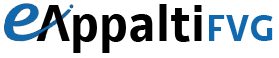 Form template for the European Single Procurement Document (ESPD)Part II: Information concerning the economic operatorA: INFORMATION ABOUT THE ECONOMIC OPERATORB: Information about representatives of the economic operatorPart III: Exclusion groundsA: GROUNDS RELATING TO CRIMINAL CONVICTIONSB: GROUNDS RELATING TO THE PAYMENT OF TAXES OR SOCIAL SECURITY CONTRIBUTIONSC: GROUNDS RELATING TO INSOLVENCY, CONFLICTS OF INTERESTS OR PROFESSIONAL MISCONDUCT ()D: OTHER EXCLUSION GROUNDS THAT MAY BE FORESEEN IN THE NATIONAL LEGISLATION OF THE CONTRACTING AUTHORITY'S OR CONTRACTING ENTITY'S MEMBER STATEPart IV: Selection criteriaConcerning the selection criteria, the economic operator declares that:A: SUITABILITYD: Quality assurance schemes and environmental management standardsPart VI: Concluding statementsThe undersigned declares/declare formally that the information reported in the preceding parts from II to V are true and correct and that the undersigned is/are aware of the consequences of a serious false declaration (Presidential Decree No. 445/2000).The undersigned declares/declare to be able, upon request and without delay, to provide the certificates and other forms of documentary evidence referred to, except where:(a) The contracting authority or contracting entity has the possibility of obtaining the supporting documentation concerned directly by accessing a national database in any Member State that is available free of charge (), orb) As of 18 October 2018 at the latest (), the contracting authority or contracting entity already possesses the documentation concerned.The undersigned formally consents/consent to the Contracting authority gaining access to documents supporting the information.Date, place and, where required or necessary, signature(s):      Identification:Answer:Name:VAT number, if applicable:If no VAT-number is applicable, please indicate another national identification number, if required and applicable:Postal address:Contact person or persons: ()Telephone:E-mail:also indicate the certified e-mail address      Internet address (web address) (if applicable):General information:Answer:Is the economic operator a Micro, a Small or a Medium-Sized Company ()? Yes   NoOnly in case the procurement is reserved: is the economic operator a sheltered workshop, a 'social business' () or will it provide for the performance of the contract in the context of sheltered employment programmes?If yes,(It is specified that reference is made to Article 112 of Legislative Decree no. 50/2016 and subsequent amendments) Yes   Nowhat is the corresponding percentage of disabled or disadvantaged workers?If required, please specify which category or categories of disabled or disadvantaged workers the employees concerned belong to:If applicable, is the economic operator registered on an official list of approved economic operators or does it have an equivalent certificate (e.g. under a national (pre)qualification system)?(It is specified that reference is made to Article 90 of Legislative Decree no. 50/2016 and subsequent amendments) Yes   No   Not applicableIf yes:Please answer the remaining parts of this Section, Sections B and, where relevant, C of this Part, complete Part V, where applicable, and, in any case, fill in and sign Part VI.Please provide the name of the list or certificate and the relevant registration or certification number, if applicable:If the certificate of registration or certification is available electronically, please state:(web address, issuing authority or body, precise reference of the documentation):Please state the references on which the registration or certification is based, and, where applicable, the classification obtained in the official list: ()Does the registration or certification cover all of the required selection criteria? Yes   NoIf no:please complete the missing information in Part IV, Sections A, B, C or D as the case may beONLY if this is required in the relevant notice or procurement documents:Will the economic operator be able to provide a certificate with regard to the payment of social security contributions and taxes or provide information enabling the contracting authority or contracting entity to obtain it directly by accessing a national database in any Member State that is available free of charge? Yes   NoIf the relevant documentation is available electronically, please indicate:(web address, issuing authority or body, precise reference of the documentation):Where applicable: in the case of public works contracts worth more than 150,000 euros, is the economic operator in possession of a certificate issued by Company Certification Bodies (CCB), pursuant to art. 84 of the Code (ordinary sectors)? Yes   Noor,is in possession of a certificate issued within the Qualification Systems pursuant to art. 134 of the Code, provided for special sectors? Yes   NoIf yes:Indicate the details of the attestation (name of the attestation body or Qualification system, number and date of the attestation)If the qualification attestation is available electronically, please indicate:(web address, issuing authority or body, precise reference of the documentation):Please indicate, if applicable, the qualification categories which the attestation refers to:Does the qualification attestation include all required selection criteria? Yes   NoWhere applicable, please indicate the name(s) and address(es) of the person(s) empowered to represent the economic operator for the purposes of registering with the Supplier Register of the eAppaltiFVG platform:Representation, if any:Answer:Full name:accompanied by the date and place of birth, if required:Position/Acting in the capacity of:Postal address:Telephone:E-mail: If needed, please provide detailed information on the representation (its forms, extent, purpose ...):Article 57(1) of Directive 2014/24/EU sets out the following reasons for exclusion:Participation in a criminal organisation ()Corruption()Fraud();Terrorist offences or offences linked to terrorist activities ();Money laundering or terrorist financing ();Child labour and other forms of trafficking in human beings ()Grounds relating to criminal convictions under national provisions implementing the grounds set out in Article 57(1) of the DirectivePlease refer to all the cases set out in art. 80(1), referred to the subjects mentioned in paragraph 3 of the same article, of Legislative Decree No. 50/2016 and subsequent amendmentsAnswer:Has the economic operator itself or any person who is a member of its administrative, management or supervisory body or has powers of representation, decision or control therein been the subject of a conviction by final judgment for one of the reasons listed above, by a conviction rendered at the most five years ago or in which an exclusion period set out directly in the conviction continues to be applicable?Please indicate if the subjects referred to in art. 80(3), of Legislative Decree No. 50/2016 and subsequent amendments have been convicted with a final judgement or an irrevocable penal decree or judgement applying the penalty required pursuant to art. 444 of the Criminal Procedure Code for the offences listed in art. 80(1) letters a) to g) with a judgement issued no more than five years ago or, regardless of the date of the judgement, following which an exclusion period is still applicable established directly in the judgement or deducible pursuant to art. 80(10) of Legislative Decree No. 50/2016. Yes   NoIf the relevant documentation is available electronically, please indicate: (web address, issuing authority or body, precise reference of the documentation):      ()If yes, please indicate ():Please refer to art. 80(1) letters from a) to g) of Legislative Decree No. 50/2016 and subsequent amendmentsDate of conviction, specify which of points 1 to 6 is concerned and the reason(s) for the conviction,date:      points/letter of art. 80:      reasons:      Identify who has been convictedInsofar as established directly in the conviction:Length of the period of exclusion:      points/letter concerned:      If the relevant documentation is available electronically, please indicate: (web address, issuing authority or body, precise reference of the documentation):In case of convictions, has the economic operator taken measures to demonstrate its reliability despite the existence of a relevant ground for exclusion () ('Self-Cleaning')?Please refer to art. 80(7) of Legislative Decree No. 50/2016 and subsequent amendments Yes   NoIf yes, please describe the measures taken ():If yes, please indicate:Has the final conviction recognised the attenuating circumstance of the collaboration as defined by the individual offences? Yes   NoDoes the final conviction involve a custodial sentence not exceeding 18 months? Yes   NoIn the event of an affirmative answer for hypotheses 1) and/or 2), have the subjects referred to in art. 80(3), of the Code:fully compensated the damage? Yes   Noformally committed themselves to compensating the damage? Yes   NoFor the hypotheses 1) and 2), has the economic operator taken measures of a technical or organisational nature relating to personnel suitable for preventing further offences or crimes? Yes   NoIf yes, please list the relevant documentation the relevant documentation and, if the same is available electronically, please indicate: (web address, issuing authority or body, precise reference of the documentation):If the convictions have been issued against terminated subjects pursuant to art. 80(3), please indicate the measures that demonstrate the complete and effective dissociation from the sanctioned conduct:Payment of taxes or social security contributions:Please refer to art. 80(4) of Legislative Decree No. 50/2016 and subsequent amendmentsAnswer:Please refer to art. 80(4) of Legislative Decree No. 50/2016 and subsequent amendmentsAnswer:Has the economic operator met all its obligations relating to the payment of taxes or social security contributions, both in the country in which it is established and in Member State of the contracting authority or contracting entity if other than the country of establishment? Yes   No Yes   NoIf not, please indicate:TaxesSocial security contributionsCountry or Member State concernedWhat is the amount concerned?How has this breach of obligations been established:Through a judicial or administrative decision: Yes   No Yes   NoIs this decision final and binding? Yes   No Yes   NoPlease indicate the date of conviction or decision.In case of a conviction, insofar as established directly therein, the length of the period of exclusion:By other means? Please specify:Has the economic operator fulfilled its obligations by paying or entering into a binding arrangement with a view to paying the taxes or social security contributions due, including, where applicable, any interest accrued or fines?Please refer to art. 80(4), last phrase, of Legislative Decree No. 50/2016 and subsequent amendments Yes   NoIf yes, please provide details:Please refer to art. 80(4), last phrase, of Legislative Decree No. 50/2016 and subsequent amendments Yes   NoIf yes, please provide details:If the relevant documentation concerning payment of taxes or social contributions is available electronically, please indicate:(web address, issuing authority or body, precise reference of the documentation): ()(web address, issuing authority or body, precise reference of the documentation): ()Information concerning possible insolvency, conflict of interest or professional misconductAnswer:Has the economic operator, to its knowledge, breached its obligations in the fields of environmental, social and labour law ()?Please refer to art. 80(5), letter a) of Legislative Decree No. 50/2016 and subsequent amendments (also includes occupational health and safety obligations) Yes   NoIf yes, has the economic operator taken measures to demonstrate its reliability despite the existence of this ground for exclusion (Self-Cleaning) (Please refer to Article 80(7) of Legislative Decree No. 50/2016)? Yes   NoIf yes, please indicate:Has the economic operatorfully compensated the damage? Yes   NoHas formally committed itself to compensating the damage? Yes   NoHas the economic operator taken measures of a technical or organisational nature relating to personnel suitable for preventing further offences or crimes? Yes   NoIf yes, please list the relevant documentation the relevant documentation and, if the same is available electronically, please indicate: (web address, issuing authority or body, precise reference of the documentation):Is the economic operator in any of the following situations:Please refer to art. 80(5) of Legislative Decree No. 50/2016 and subsequent amendmentsBankrupt, or Yes   NoThe subject of insolvency or winding-up proceedings, or Yes   NoIt is specified that this also includes compulsory liquidationIn an arrangement with creditors, or Yes   NoIn any analogous situation arising from a similar procedure under national laws and regulations, or Yes   NoThat its assets are being administered by a liquidator or by the court, or Yes   NoThat its business activities are suspended? Yes   NoIf yes:Please provide detailsPlease indicate the reasons for being able nevertheless to perform the contract, taking into account the applicable national rules and measures on the continuation of business in those circumstances?The cases of exemption provided for by our law are as follows:In the event of bankruptcy:Has the bankruptcy trustee been authorised for the operation on a provisional basis and has been authorised by the appointed judge to participate in procedures for the awarding of public contracts (Article 110(3), letter a) of Legislative Decree No. 50/2016 and subsequent amendments)? Yes   NoIf yes, please indicate the details of the provisionsIn case of arrangement with business continuity:Has it been authorised by the appointed judge pursuant to art. 110(3), letter a) of the Code? Yes   NoHas the participation in the awarding procedure been made conditional, pursuant to art. 110(5), on pooling with another economic operator? Yes   NoIf the relevant documentation is available electronically, please indicate:(web address, issuing authority or body, precise reference of the documentation):Is the economic operator guilty of grave professional misconduct?Reference is made to art. 80(5), letter c), of Legislative Decree No. 50/2016 Yes   NoIf yes, please provide details:If yes, the declarations required by the Italian legal system are as follows:Has the economic operator taken "Self-cleaning" measures? Yes   NoIf yes, please indicate:Has the economic operator:Fully compensated the damage? Yes   NoFormally committed itself to compensating the damage? Yes   NoHas the economic operator taken measures of a technical or organisational nature relating to personnel suitable for preventing further offences or crimes? Yes   NoIf yes, please list the relevant documentationand, if available electronically, please indicate: (web address, issuing authority or body, precise reference of the documentation):If yes, has the economic operator taken self-cleaning measures?Has the economic operator:Fully compensated the damage?Formally committed itself to compensating the damage? Yes   No Yes   NoHas the economic operator taken measures of a technical or organisational nature relating to personnel suitable for preventing further offences or crimes? Yes   NoIf yes, please list the relevant documentation the relevant documentation and, if the same is available electronically, please indicate: (web address, issuing authority or body, precise reference of the documentation):Has the economic operator experienced that a prior public contract, a prior contract with a contracting entity or a prior concession contract was terminated early, or that damages or other comparable sanctions were imposed in connection with that prior contract? Yes   NoIf yes, please provide details:If yes, has the economic operator taken "Self-cleaning" measures? Yes   NoIf yes, please describe the measures taken:Purely national exclusion grounds (Article 80(2), (5), letters f), f-b) g), h), i), l), m) of Legislative Decree No. 50/2016 and subsequent amendmentsAnswer:Are the economic operator and the subjects referred to in paragraph 3 of art. 80 subject to causes of forfeiture, suspension or prohibition under art. 67 of Legislative Decree 6 No. 159 of September 2011, or an attempted mafia infiltration pursuant to art. 84(4) of the same decree, without prejudice to the provisions of articles 88(4-a) and 92(2-3) of Legislative Decree No. 159 of 6 September 2011, with reference to anti-mafia communications and anti-mafia information respectively (Article 80(2) of the Code)? Yes   NoIf the relevant documentation is available electronically, please indicate: (web address, issuing authority or body, precise reference of the documentation):      ()Is the economic operator in any of the following situations:Has been subject to the interdictory sanction referred to in art. 9(2) letter c) of Legislative Decree No. 231 of 8 June 2001,  or to another sanction that involves the prohibition of entering into contracts with the public administration, including the interdictory measures referred to in art. 14 of Legislative Decree No. 81 of 9 April 2008  (Article 80(5) letter f); Yes   NoIf the relevant documentation is available electronically, please indicate: (web address, issuing authority or body, precise reference of the documentation):Is listed in the computer database kept by the ANAC Observatory for having submitted false representations or false documentation in the tender procedures and in the assignments of subcontracts or for the issuance of the qualification certificate, for the period of the registration (Article 80(5), letters f-b) and g). Yes   NoIf the relevant documentation is available electronically, please indicate: (web address, issuing authority or body, precise reference of the documentation):Has violated the ban on the fiduciary heading referred to in art. 17 of Law No. 55 of 19 March 1990. (Article 80(5) letter h); Yes   NoIf yes:Please indicate the date of the definitive assessment and the issuing authority or body:Has the violation been removed? Yes   NoIf the relevant documentation is available electronically, please indicate: (web address, issuing authority or body, precise reference of the documentation):Is in compliance with the rules governing the right to work of disabled people referred to in Law No. 58 of 12 March 1999 (Article 80(5) letter i)? Yes   No   Is not required to comply with Law No. 68/1999If the relevant documentation is available electronically, please indicate: (web address, issuing authority or body, precise reference of the documentation):In the event that the operator is not required to comply with Law No. 68/1999, please indicate the reasons: (number of employees and/or other)Was the operator a victim of the crimes mentioned and punished by articles 317 and 629 of the Criminal Code aggravated pursuant to art. 7 of Decree-Law No. 152 of 13 May 1991, converted, with amendments, by Law No. 203 of 12 July 1991? Yes   NoIf yes:Has the operator reported the facts to the judicial authority? Yes   NoDo the cases provided for by art. 4(1) of Law No. 689 of 24 November 1981 (Article 80(5), letter l) apply? Yes   NoIf the relevant documentation is available electronically, please indicate: (web address, issuing authority or body, precise reference of the documentation):SuitabilityAnswerIt is enrolled in the relevant professional or trade registers kept in the Member State of its establishmentIf the relevant documentation is available electronically, please indicate:(web address, issuing authority or body, precise reference of the documentation):Quality assurance schemes and environmental management standardsPlease refer to art. 87 of Legislative Decree No. 50/2016 and subsequent amendments
Answer:Will the economic operator be able to produce certificates drawn up by independent bodies attesting that the economic operator complies with the required quality assurance standards, including accessibility for disabled persons? Yes   NoIf not, please explain why and specify which other means of proof concerning the quality assurance scheme can be provided:If the relevant documentation is available electronically, please indicate:(web address, issuing authority or body, precise reference of the documentation):Will the economic operator be able to produce certificates drawn up by independent bodies attesting that the economic operator complies with the required environmental management systems or standards? Yes   NoIf not, please explain why and specify which other means of proof concerning the environmental management systems or standards can be provided:If the relevant documentation is available electronically, please indicate:(web address, issuing authority or body, precise reference of the documentation):